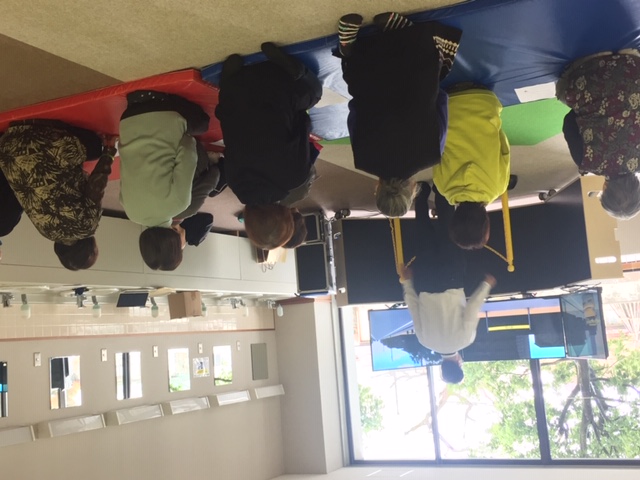 交通安全教室　歩行危険設定のシュミレーション体験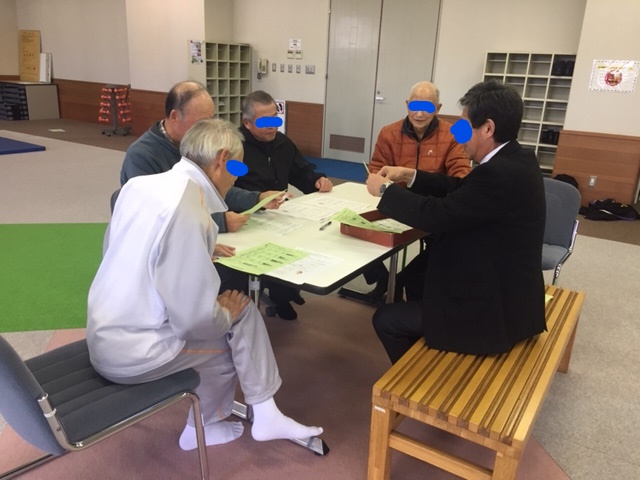 　　　　介護予防教室にご参加頂いた男性群です！